PENGEMBANGAN MATERI LAYANANINFORMASI TENTANG MEROKOKABSTRAKHUSNA AFDILANPM  191414007 	Penelitian ini bertujuan untuk mengembangkan materi layanan informasi tentang merokok. Penelitian ini mengacu pada desain penelitian dan pengembangan atau Research and Development (R&D) subjek penelitian ini, sumber penelitian terdahulu yang dikutip dari Al Gafi, dkk (2019) dalam Jurnal Muara Sains, Tenologi, Kedokteran, dan Ilmu Kesehatan. Objek penelitian ini adalah pengembangan materi layanan informasi tentang merokok. Hasil penelitian dan pembahasan penelitian ini adalah Media modul ajar berjudul bahaya merokok yang menarik bagi siswa untuk digunakan sebagai media ajar di sekolah. Dengan adanya modul tersebut materi dapat tersampaikan dengan baik dan pembelajaran lebih menyenangkan. Pengembangan media modul ajar bahaya merokok dengan modul 4D yaitu: Pendefinisian (Define) meliputi analisis kebutuhan produk, analisis peserta didik, analisis konsep materi, analisis ujuan pembelajaran. Perancangan (Design) bertujuan untuk merancang produk pembelajaran yang telah ditetapkan Pengembangan (Development) meliputi revisi produk dari validasi ahli kelayakan produk ajar dan data yang dikumpulkan berupa angket kelayakan media pembelajaran oleh ahli media, ahli bahasa dan ahli layanan Penyebaran (Dissemination) menyebarluaskan produk yang telah teruji untuk dimanfaatkan.  Hasil ini berarti ada perbedaan informasi merokok pada siswa yang mendapatkan informasi mengenai bahaya merokok dengan yang tidak mendapatkan.Kata Kunci : Materi Layanan, Informasi, Merokok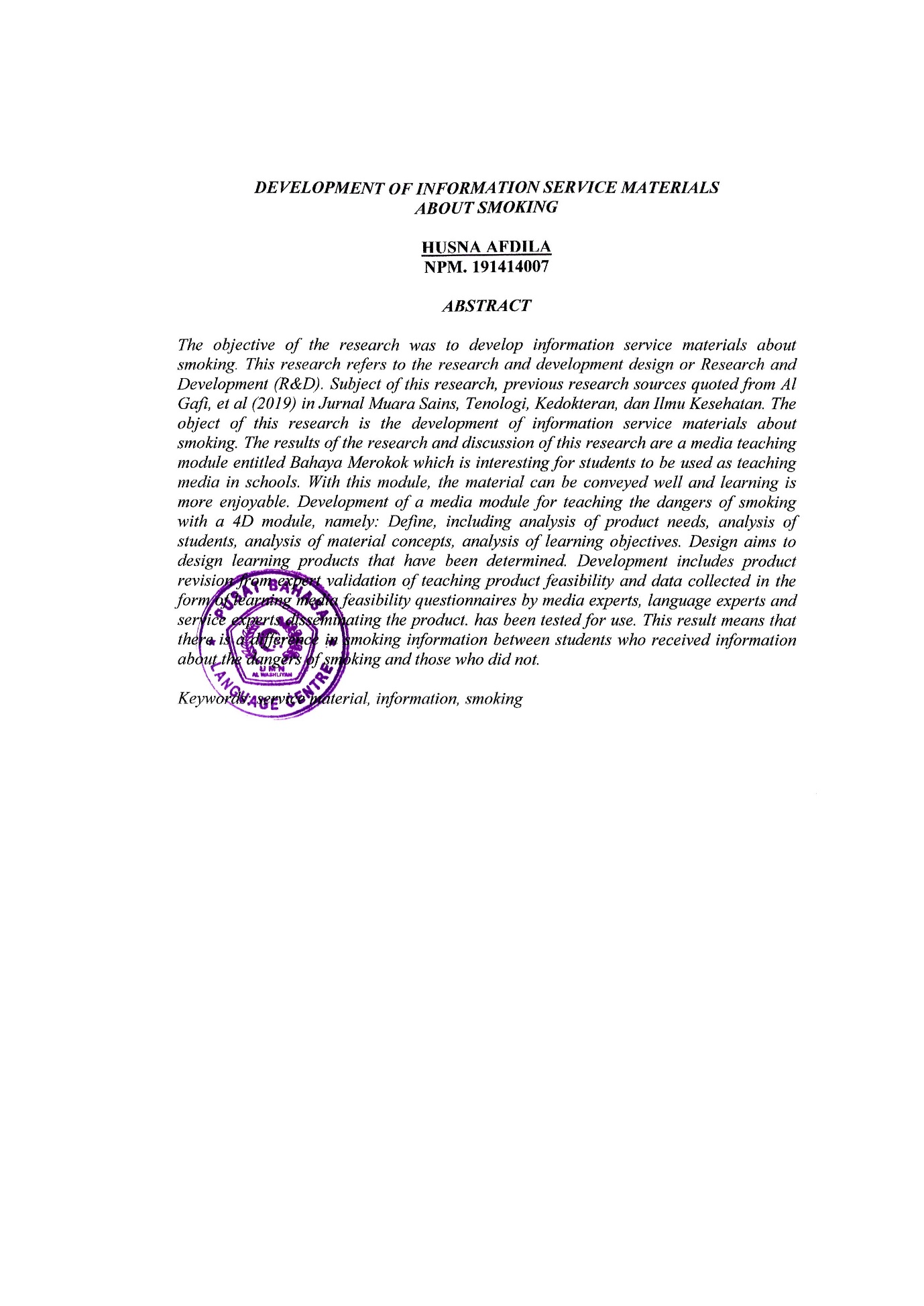 